Муниципальное автономное дошкольное образовательное учреждение №11 «Созвездие» города Дубны Московской областиКонспект  организованной образовательной деятельности для  детей старшего дошкольного возрастаОбразовательная деятельность: «Познавательное развитие»          Тема: «Мое родное Подмосковье».	Подготовилвоспитатель первой         квалификационной категории                                                                                                Исаева Светлана Витальевна                                         октябрь 2020г.
Конспект  организованной образовательной деятельности для  детей старшего дошкольного возрастаОбразовательная деятельность: «Познавательное развитие»   Тема: «Мое родное Подмосковье».Цель: Формировать общее представление о малой Родине, любви к родному краю, чувство патриотизма.Познакомить с городами Подмосковья с опорой на физическую карту.Развивать восприятие, мышление,Корректировать речь детей.Воспитывать любовь к своей Родине, бережное отношение к окружающему.Материал: физическая карта Подмосковья, герб Подмосковья, герб г.Дубны,  выставка рисунков «Подмосковные узоры», книжная выставка «Изучаем родной край», изделия декоративно-прикладного искусства, элементы ландшафта, большая пластмассовая крышка с отверстием посередине и резиновая груша с водой, (оборудование и эксперименты, альбомные листы, фломастеры; аудиозапись произведений русских композиторов о Родине).Задачи. Познакомить с достопримечательностями родного края. Развивать интерес к народному искусству. Воспитывать детей умению видеть, любоваться и восхищаться красотой предметов народного творчества родного края.Добрый утро ребята, доброе утро уважаемые гости. Сегодня к нам в группу пришли Матрешки-подружки и обратились ко мне с просьбой, помочь им вернуться в свой родной город, но они не помнят его название, единственное, что они знают,  то что этот город находится в Московской области( Подмосковье). Давайте с вами поможем матрешкам, ведь мы с вами тоже живем в Подмосковье.Введение к теме.1. Звучит первый куплет и припев песни «С чего начинается Родина?»2. - Все знают, как называется наша страна? (Россия).Но в России много  областей, городов, деревень… Например, наш город Дубна находится в Московской области, посмотрите на карту (показать детям карту МО).- А кто может ответить, почему наша область называется Московской? - Ребята, какие города МО вы знаете еще? (75 городов)- В этом году ребята Московской области исполняется  (91 год)Для каждого человека Родина начинается с того места, где он родился и провел свое детство. Это место называется малой родиной, и для нас с вами это Подмосковье.Положите, пожалуйста, руки друг другу на плечи. Из ваших рук получилась линия, отделяющая нашу область  от других областей нашей огромной страны. Эта линия называется граница. Запомните, пожалуйста, это слово.Давайте, посмотрим, как наша  малая Родина выглядит на карте.. Мы сегодня отправляемся в путешествие по физической карте  Подмосковья.  Посмотрите, помимо городов и деревень в Подмосковье  очень много лесов, полей и рек. Я предлагаю Вам поиграть в игру  «Осенние листья»( пальчиковая игра)Будем листья собирать.Сжимают и разжимают кулачкиЛистья березы, листья рябины, листья тополя, листья осины, листья дуба, мы соберем, маме осенний букет отнесем, шагают пальчиками.(  детям раздаются листы бумаги с нарисованными деревом и листьями к нему, игра зачеркни лишнее).-Побывали мы в осеннем подмосковном лесу, но надо нам выполнить свое обещание и помочь матрешкам, давайте начнем наше поиски с нашего……………..появляется мышка и предлагает свою помощь в поисках.Мышка-«Ребята, я все знаю, все слышу и помогу вам в ваших поисках. Давайте начнем с нашего  родного города, города Дубна»-Дубну называют наукоградом, как  вы думаете, почему?( в городе находится ОИЯИ, где  работают ученые из разных стран)- А кто может ответить, сколько рек протекает на территории нашего города? (Волга, Дубна, Сестра) кроме  этих рек город ограничен каналом имени Москвы и Иваньковским водохранилищем.- Кто из вас может ответить, какая река разделяет наш город на правый и левый берег?-Ребята, а какие еще интересные достопримечательности нашего города вы знаете?( ответы детей)- Ну что ребята обошли мы с вами все известные места нашего города,  но ни какой информации связанной с матрешками в  мы не нашли. Поэтому, мы отправляемся дальше в  следующий город…Мышка:- Я знаю, знаю  куда нам дальше отправляться. В  один из самых древнейших городов Подмосковья - город Дмитров.Ради чего стоит туда  ехать?(  Показать Дмитровский Кремль, музеи, монастыри, посмотреть на удивительной красоты деревянные дома). Но домика матрешки мы там мышка не увидели.-Ой, ребята, слышите, какой дует ветер….Сколько листьев падает с деревьев, предлагаю вам опять поиграть ( каждому столу раздать листья с нарисованными цифрами и   предложить ребятам разложить листья  в порядке возрастания, убывания. Найти число, которое соответствует вашему возрасту).Мышка:-Следующий город в который я порекомендовала   вам отправиться- город Королев- Ребята, Королев-космическая столица не только Подмосковья, но и России. ( показать на карте)-Кто сможет назвать первого космонавта, совершившего полет вокруг земли?(Юрий Гагарин)-Самый сложный вопрос - кто  полетел в космос  раньше Ю.Гагарина ( собаки_ Белка и Стрелка)-А вы хотите стать космонавтами?- предлагаю разделиться с вами на две команды и построить ракеты ( макет ракеты, геометрические фигуры из которых команды должны построить ракеты) Мышка:-Есть в Подмосковье еще один прекрасный и старый городок - Павловский Посад.-В Павлове шумели богатые ярмарки. Приезжали сюда за товаром из самых дальних уголков. Сначала его носили поверх головного убора, а потом стали повязывать прямо на волосы. Носили яркие платки на плечах, а иногда сложенным на руке, как украшение. ) Каждый платок не похож на другой, все они неповторимые, разные. Рассматривание платков на выставкеА для чего нужны были платки? (изменить обычный наряд и сделать его уникальным, согреться или наоборот спрятаться от солнца, -Какие элементы вы видите на платках? (веточки, цветы, листья).Самый распространенный рисунок –цветы: букеты или гирлянды из роз, пионов, георгин, лилий, ирисов, ромашек, колокольчиков.-Какого цвета листья, веточки, цветы? (ответы детей)Цвет фона у платка может быть разный: зеленый, синий, красный, белый и других цветов.Дорогие гости, на нашей выставки вы можете увидеть работы наших ребят, где они учились расписывать платки по мотивам рисунков Павлово-Посадских  мастеров.Игра: «Платок»На Руси ни одно гуляние, не обходились без нарядного, узорчатого платка.Давайте и мы с вами поиграем с платочком.Вот платочек расписнойОн волшебный, не простойБуду с детками игратьВсех платочком накрывать.Дети бегают под музыку. Когда музыка обрывается, все дети должны сесть на корточки и закрыть глаза. Ведущий накрывает кого-нибудь платком и говорит: Раз, два, три, кто же спрятался внутри? Ребята открывают глаза и должны угадать, кто находится под платком. Игра проводится несколько раз. Играет музыка, ребята передают платок, на ком музыка останавливается должен назвать любой из городов Подмосковья.-Мышка ты обещала помочь, все ты знаешь, все слышишь, а помочь нам в поисках ты так и не смогла…..Мышка:Я вспомнила, вспомнила… город Сергиев Посад-В Городе Сергиеве Посаде Московской Области есть Центр По изготовлению Матрешек, Отсюда И Название Матрешки - Сергиевопосадская. матрешки из Сергиева Посада имеют приземистую форму, “верх” плавно переходит в утолщающую нижнюю часть. эти матрешки всегда в сарафанах, рубахи – с вышивкой. платки матрешек украшает роспись. фартук рисуют не всегда.Спасибо тебе мышка за увлекательное путешествие, мы не только помогли матрешкам найти их родной город, но и познакомились с городами Подмосковья.  Итог занятия:С какими городами Подмосковья  мы сегодня познакомились?Как звали первого космонавта?Сколько рек протекает на территории Дубны?Какой самый старый город подмосковья?С какими платками мы сегодня познакомились?Где производят русские платки?Что изображено на Павлово-Посадских платках?Сколько лет Московской области?Спасибо за занятие!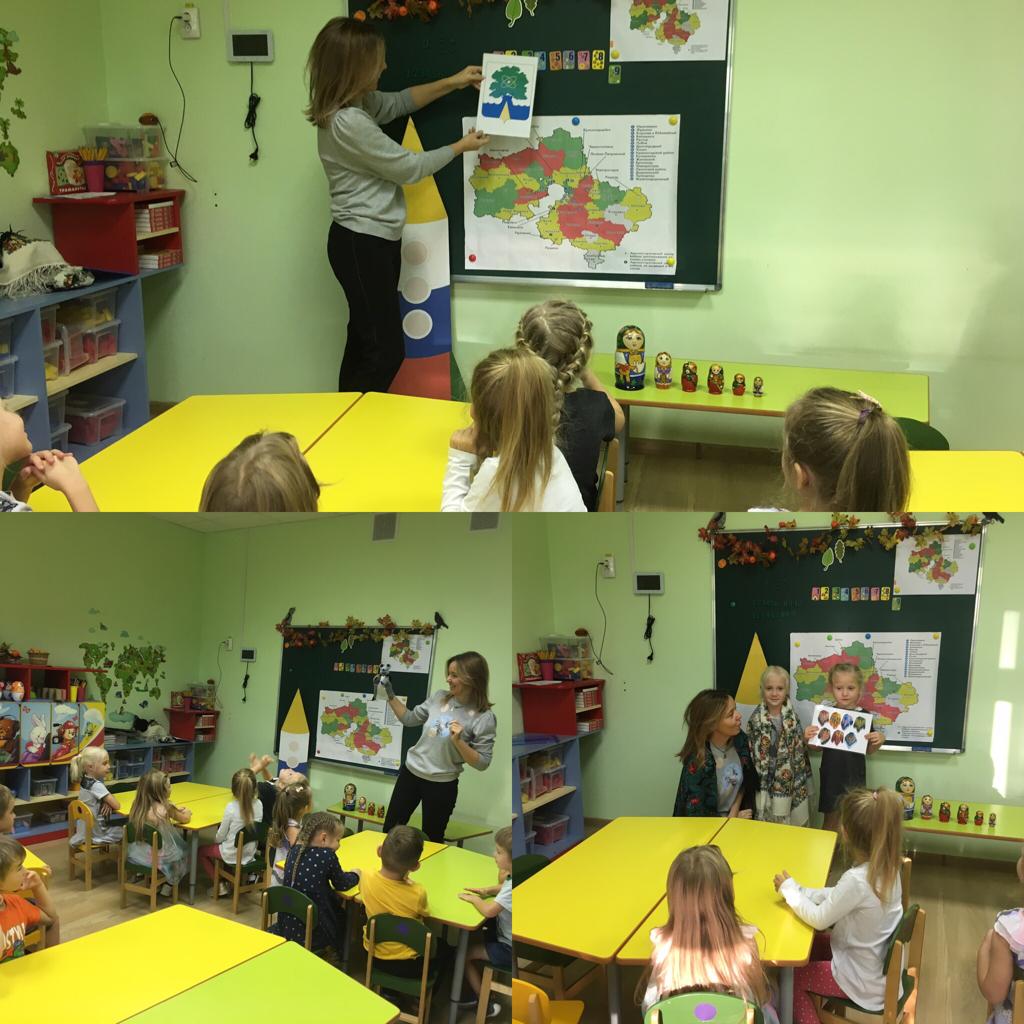 